JPED-D-21-00024 – Supplementary MaterialSupplementary material Figure 1 – Logarithmic regression between daily time on physical activity and body fat% of 53 cerebral palsy children.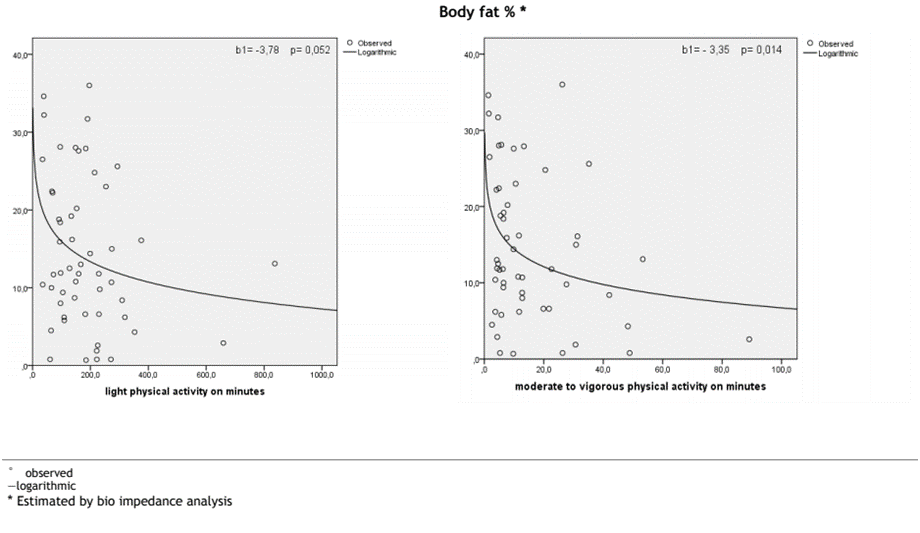 